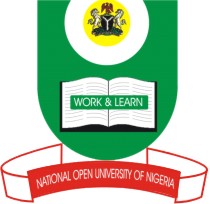 NATIONAL OPEN UNIVERSITY OF NIGERIA14/16 AHMADU BELLO WAY, VICTORIA ISLAND, LAGOSSCHOOL OF SCIENCE AND TECHNOLOGYJUNE/JULY EXAMINATIONCOURSE CODE: ESM411	COURSE TITLE: POPULATION, ENVIRONMENT AND DEVELOPMENT(2 units)TIME ALLOWED:2HRS 30MINSINSTRUCTION: Attempt any four questionsMention and discuss the main environmental challenges confronting developing countries. (25marks)Identify and explain the environmental factors affecting population growth and distribution. (25marks)Discuss the relationship between social activities and the environment.(25marks)Carefully enunciate the measures adopted for sustainable future in sub-Saharan Africa.(25marks)Discuss how the environment in developing world is degraded by human activities.(25marks)Mention and discuss the physical features which aided farming as the main occupation in the Nile, Indus and Tigris-Euphrates river basins. (25marks)